 Patient Registration Form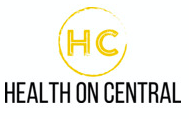 Title:  ________	       First Name: ________________________       Surname: __________________________DOB: ________________		Gender: _________________ 	Religion: ________________________Do you identify as:	Aboriginal	Torres Strait Is		Both 		N/ACountry of Birth: _______________________________	Language Spoken: ________________________Occupation: ___________________________________	Employer: _______________________________Home Address: ____________________________________  Suburb: ________________   Postcode: ________Postal Address (if different): ______________________________Email:  ________________________________________Phone (H): _____________________________		 (M): _____________________________Medicare Number:    _____________________________	   REF:  __________      EXP:  ________________Pension Card Number:  ______________________________ 		      Expiry Date:  __________________HCC Number:  ______________________________	      		      Expiry Date:  __________________DVA Number: ________________________     circle:    Gold 	White 	      Expiry Date:  __________________Private Health:      YES 	NO 		Health Fund:  __________________________________________Membership Number:  ______________________________________________________________________Next of Kin: ________________________________    Phone:  ________________________________________Relationship: _______________________________________________________________________________Emergency Contact (other than NOK): _______________________________ Phone: _____________________Relationship: _______________________________________________________________________________Do you consent to receiving reminders via SMS (circle): 				YES 	NOWould you like your next of kin to have access to your medical records? (circle)		YES 	NOHOW DID YOU HEAR ABOUT US?____________________________________Privacy I consent to my Doctor collecting my personal health information for appropriate ongoing care.  This information may be released to preferred health care professionals if required.Signed __________________________________	Date: __________________________Medical HistoryYesNoDetailsRelevant Medical HistoryAllergiesTo What?What happens?Current MedicationsImmunisations CompleteAlcohol IntakeHow Often:                            Amount:Smoking History   Never           Ex-Smoker         QTY/day  PLEASE INDICATE IF YOU OR YOUR FAMILY MEMBERS HAVE OR HAD THE FOLLOWING:- PLEASE INDICATE IF YOU OR YOUR FAMILY MEMBERS HAVE OR HAD THE FOLLOWING:- PLEASE INDICATE IF YOU OR YOUR FAMILY MEMBERS HAVE OR HAD THE FOLLOWING:- PLEASE INDICATE IF YOU OR YOUR FAMILY MEMBERS HAVE OR HAD THE FOLLOWING:- CancerWho: Heart DiseaseWho:High Blood PressureWho:DiabetesWho:AsthmaWho:Other Conditions